  THE JAPANESE CHAMBER OF COMMERCE AND INDUSTRY OF CEBU INC.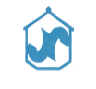 Unit 504, 5th Floor, Clotilde Commercial Center, M.L. Quezon St.,Casuntingan, Mandaue City 6014 PhilippinesTel #: (6332) 343-7662 / 343-8066 Fax #: (6332) 343-7663　　　Email: cebu.jp@jccici.com （日本語） / cebu.en@jccici.com （英語） / Web: http://jccici.com/Attention to:  The President of JCCI-CISubmission Date：　 　　                           　Application for ChangeCompany Name: 										Name of Nominee :  							　　　　	My name is 								I would like to change the following information.Changed Information:　　＊Kindly fill up the information only which is changed.Nominee Address:　										Telephone #:　  　　										FAX #:　           　 										E-mail:　　　　　　   										Company Address:										Telephone #:　    　										FAX #:　   　         										Company Representative:
(Chinese characters)  									(Roman Letters)  									(Reason)  										Signature of Nominee :								Date:　　　　　　　　　　　　    　　　　　　(MM/DD/YY)